Koszyczek dobrych życzeńCele głównećwiczenia spostrzegawczości,uważne słuchanie opowiadaniarozwijanie sprawności manualnej,rozwijanie myślenia przyczynowo-skutkowegoCele operacyjneDziecko:odpowiada na stawiane pytania, dotyczące treści opowiadania,rozwija kompetencje grafomotoryczne,układa obrazki historyjki według zdarzeń,dostrzega szczegóły różniące obrazki                              …Życie zbudzone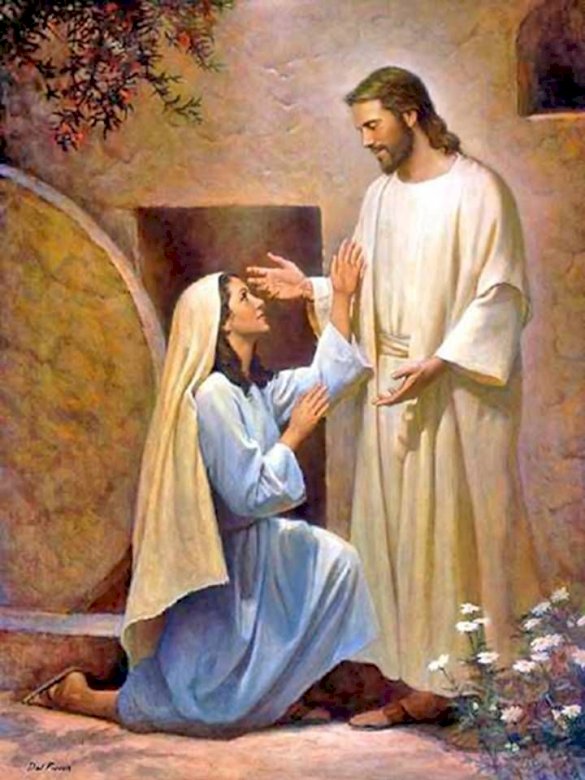                               brzaskiem poranka                              cisza Alleluja                              rozdzwoniona wiarą                             Maria                              szukająca Mistrza                             Piotr i Jan                              zadziwieni pustką                             kiełkująca ufność                              połamany chleb                             ślady ran                              po gwoździach                             Matka która wie                             radość rozwinięta                              jak wiosenny kwiat                             świętość                             która daje wieczność                             kruszynami dnia…                                                                                                                                          / s. Maria Handerska /                                                   Rozdzwonionego sera radością Zmartwychwstania, wszelkich potrzebnych łask w Bogu Ojcu, Synu i Duchu Świętym życzą                               przedszkolaki, siostry i personel Publicznego     
            Przedszkola Zgromadzenia Sióstr Św. Jadwigi w WieruszowiePrzebieg dniaI Słuchanie bajki;https://youtu.be/eIV2N4Gaf8URozmowa na temat opowiadania:- Dlaczego słonko obudziło wierzbowe kotki?- Jakie zwierzątka potem obudziło?- Dlaczego słonko obudziło zajączka i baranka?•• Zabawa Ciepło, zimno, pod hasłem: Szukamy jajka.Jajko ugotowane na twardo.Dziecko szuka jajka ugotowanego na twardo, które zostało ukryte w pokoju. Rodzic naprowadza szukające dziecko na ukryty przedmiot, stosując określenia: ciepło, cieplej, najcieplej, gorąco, zimno, zimno, najzimniej.Rysowanie po śladach rysunków drugich połówek jajek, zajączka, kurczaczka. Rysowanie po prawej stronie karty takich samych jajek, jakie są po lewej stronie.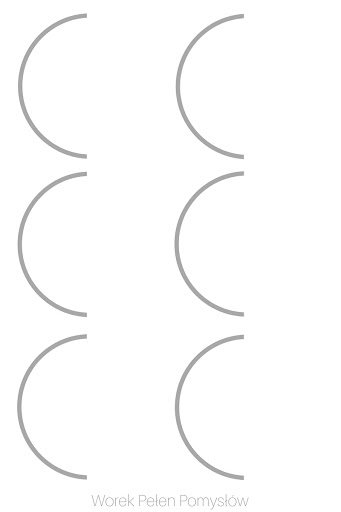 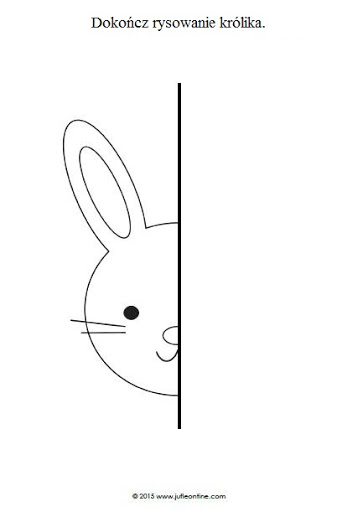 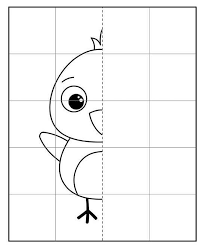 IIZajęcia 1. Zabawy przy piosence Koszyczek dobrych życzeń.•• Ćwiczenie oddechowe – Baranek.Dla każdego dziecka: szablon baranka, słomka, skrawki białego papieru.Dziecko zajmuje miejsce przy stoliku. Przed u dzieckiem znajduje się szablon baranka. Obok baranka zostają umieszczone małe kawałki białego papieru. Dziecko za pomocą słomki przenosi kawałki papieru na szablon baranka. Nie pomaga sobie rękami.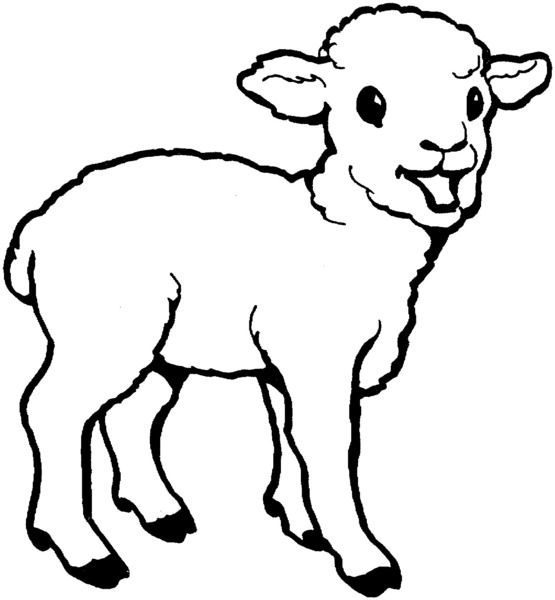 Zajęcia 2. •• Zagadki dotykowe – Co ukryłam w pudełku?Przedmioty związane z Wielkanocą, apaszka do zasłonięcia oczu.R. wyjmuje z pudełka przedmioty związane z Wielkanocą. Dziecko z zasłoniętymi oczamiodgaduje, co otrzymuje do rąk, np. koszyczek, baranka, zajączka, bazie, borowinkę, serwetkę.•• Ćwiczenie spostrzegawczości – Ukryte pisanki.Pisanki.Dziecko szuka pisanek ukrytych przez R. Kiedy je znajdą, określają, w jakich miejscach byłyone schowane. Stosują odpowiednie przyimki. Liczą, ile pisanek zostało ukrytych.•• Ćwiczenie klasyfikacyjne – Baranki i ich cienieObrazki baranków w różnych pozycjach i ich cienie.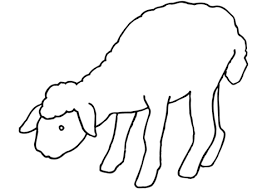 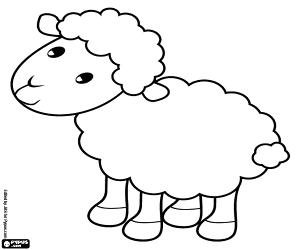 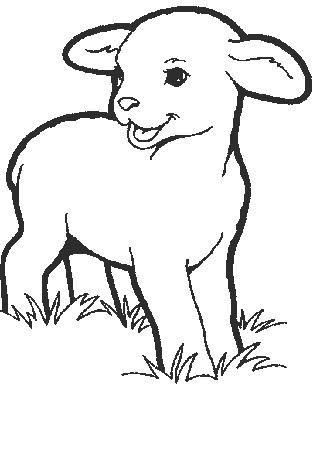 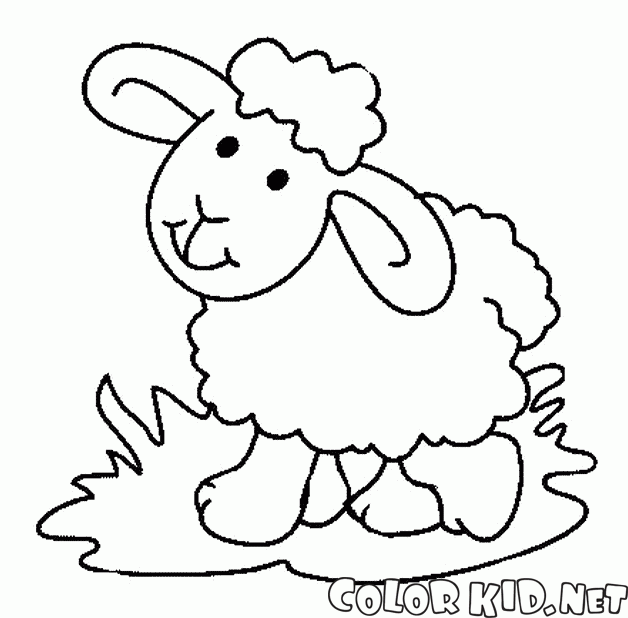 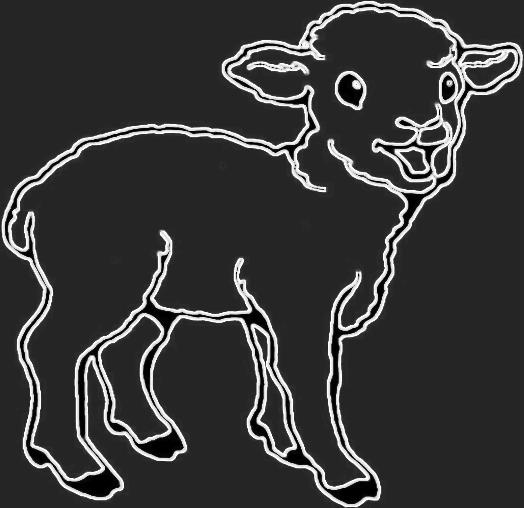 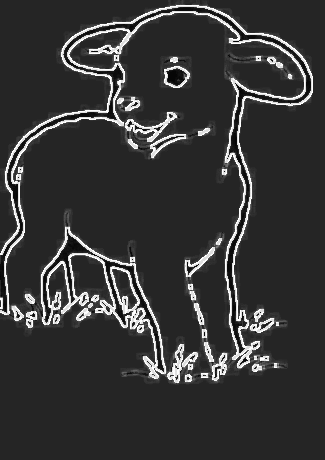 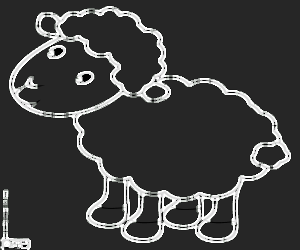 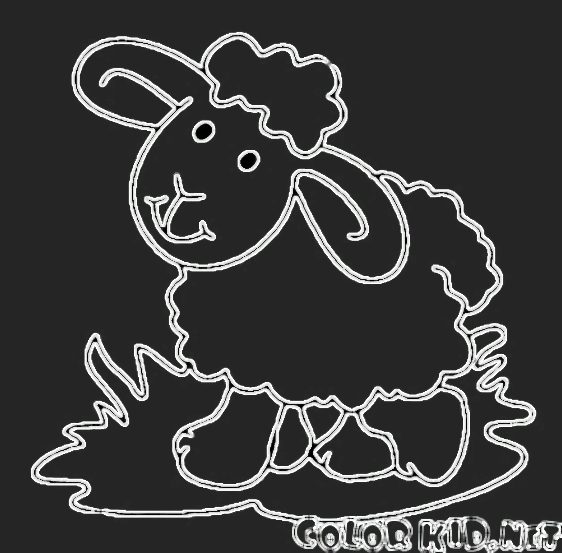 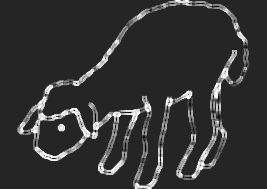 Dzieci tworzą pary obrazków pasujących do siebie: baranki w różnych pozycjach i ich cienie.•• Wypowiedzi dzieci, na podstawie obserwacji i doświadczenia, o tym, jak powinien wyglądać koszyczek wielkanocny. Wyjaśnienie, dlaczego właśnie takie potrawy i przedmioty powinny się w nim znaleźć.Rekwizyty, które powinny się znaleźć w koszyczku wielkanocnym, i inne, które nie powinnysię tam znaleźć.Dziecko wybiera spośród zgromadzonych na stoliku rekwizytów te, które powinny zostać włożone do koszyczka. Wyjaśniają swój wybór. Z pomocą R. wypełniają nimi przygotowanykoszyczek, który stawiają na stole.	Zadanie dla przedszkolaków:Pomoc mamie w przygotowaniu koszyczka wielkanocnego.Zastanowienie się razem z rodzicami jakimi dobrymi życzeniami można by dodatkowo ten koszyczek wypełnić.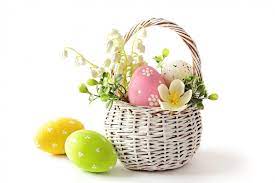 Zabawy na świeżym powietrzu•• Zabawa ruchowa z wykorzystaniem rymowanki (według Małgorzaty Markowskiej).Dziecko staje przed R., ćwiczy pod dyktando wypowiadanej przez niego rymowanki.Ręce w przód,ręce w górę,i podskokiem aż pod chmurę.Ręce w dół,ręce w bok,nogi wykonują skok. (Wykonują podskok obunóż w miejscu).Wszyscy ćwiczą bez wyjątku, (Maszerują w miejscu razem z rodzicem).zaczynamy od początku. (Maszerują w miejscu razem z rodzicem).•• Zabawa ruchowa – Rob to co ja.GrzechotkaDziecko biega dowolnie po wskazanym miejscu w ogrodzie przydomowym. Na sygnał – dźwięki grzechotki – zatrzymuje się, staje przodem do R. i powtarzają zaproponowane przez niego ruchy, ćwiczenia kształtujące w trzech płaszczyznach ciała: strzałkowej – skłony                   w przód i w tył, czołowej – skłony boczne, poprzecznej – skręty w prawą i w lewą stronę.W przerwach między ćwiczeniami dziecko swobodnie biega.•• Zabawy swobodne w ogrodzie przydomowym.IIIKarta pracy cz3  nr 61-Obejrzyjcie obrazki zaznaczcie 9 różnic między nimiZaznaczanie kropkami (5-latek) lub liczbami (6-latek) kolejności zdarzeń w historyjce. Opowiadanie historyjki.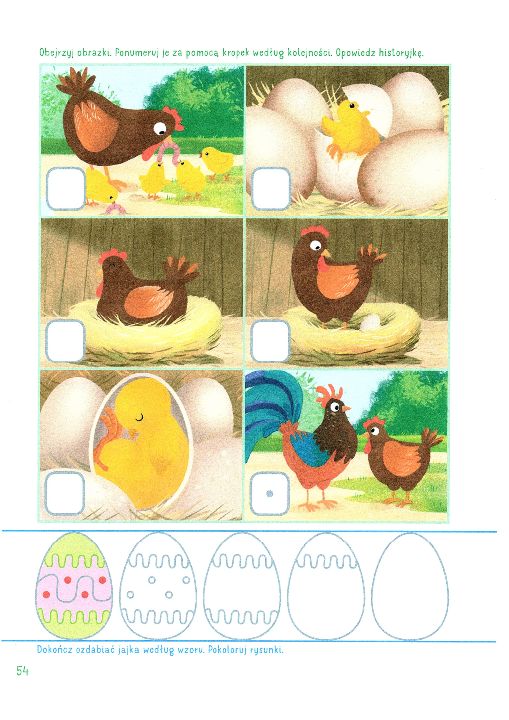 Praca plastyczna: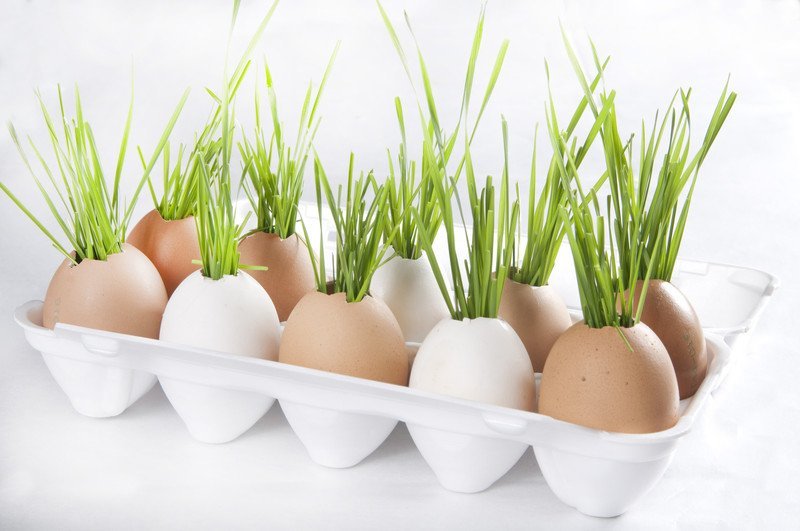 .